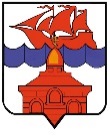 РОССИЙСКАЯ ФЕДЕРАЦИЯКРАСНОЯРСКИЙ КРАЙТАЙМЫРСКИЙ ДОЛГАНО-НЕНЕЦКИЙ МУНИЦИПАЛЬНЫЙ РАЙОНХАТАНГСКИЙ СЕЛЬСКИЙ СОВЕТ ДЕПУТАТОВПОСТАНОВЛЕНИЕ6 сентября 2016 года                                                                                                      № 21 - ПС     О досрочном прекращении полномочийдепутатов Хатангского сельского Совета депутатов третьего созываРассмотрев Представление заместителя прокурора Таймырского района с дислокацией в с. Хатанга от 01.06.2016г. № 13-86-2016 о нарушении федерального законодательства в связи с непредставлением депутатами Хатангского сельского Совета депутатов Бауковым К.С. и Резяпкиным В.Ю. сведений о доходах, расходах и обязательствах имущественного характера за 2015 год, руководствуясь ч.7.1 ст. 40 Федерального закона от 06.10.2003 № 131-ФЗ «Об общих принципах организации местного самоуправления в Российской Федерации», ст. 13.1. Федерального закона от 25.12.2008 № 273-ФЗ «О противодействии коррупции» ст. 27, 31 Устава Сельского поселения Хатанга, Хатангский сельский Совет депутатов ПОСТАНОВИЛ:1. За допущенные нарушения законодательства о противодействии коррупции выраженное в непредоставлении сведений о доходах, расходах, обязательствах имущественного характера за 2015 год прекратить досрочно полномочия депутата Хатангского сельского Совета депутатов третьего созыва Баукова Константина Семеновича.2. За допущенные нарушения законодательства о противодействии коррупции выраженное в непредоставлении сведений о доходах, расходах, обязательствах имущественного характера за 2015 год прекратить досрочно полномочия депутата Хатангского сельского Совета депутатов третьего созыва Резяпкина Вячеслава Юрьевича.3. Направить настоящее решение в избирательную комиссию муниципального образования «Сельское поселение Хатанга». 4. Настоящее Решение вступает в силу со дня его принятия и подлежит обязательному опубликованию в информационном бюллетене.Исполняющая обязанности Председателя Хатангского сельского Совета депутатов                                                       М.Г. Ерилина